Протокол № 292заседания ПравленияСаморегулируемой организации аудиторовАССОЦИАЦИЯ «СОДРУЖЕСТВО» (СРО ААС)г. Москва 			                             			                01 февраля 2017 годГолосовали:Члены Правления СРО ААС:Ананьев И.В., Бородина Н.В., Веренков А.И., Голенко В.С., Желтяков Д.В., Жуков С.П., Задубровская А.В., Кобозева Н.В., Константинова И.Г., Кромин А.Ю., Кузнецов А.П., Лимаренко Д.Н., Малофеева Н.А., Мелентьева В.И., Михайлович Т.Н., Носова О.А., Овакимян А.Д., Рукин В.В., Рыбенко Г.А., Селезнев А.В., Симакова М.Ю., Старовойтова Е.В., Степанова С.И., Сюткина М.Г., Филипьев Д.Ю., Чая В.Т., Чепик Н.А., Черкасова Н.В., Шеремет А.Д., Щепотьев А.В.Итого в голосовании на заседании Правления СРО ААС приняло участие 30 из 47 человек, что составляет 64% голосов, кворум для принятия решений имеется.Форма заседания Правления СРО ААС – заочная.Документы, содержащие сведения о голосовании членов Правления СРО ААС, принимались до 01 февраля 2017 года.ПОВЕСТКА ДНЯ:О приеме в члены СРО ААС.О введении в действие Временного классификатора нарушений и недостатков и Дополнения к нему.Решили: утвердить повестку дня заседания Правления СРО ААС.Решение принято единогласноПо первому вопросуО приеме в члены СРО ААСРешили:1.1. Принять в члены СРО ААС 64 аудитора;1.2. Принять в члены СРО ААС 1 индивидуального аудитора.Решение принято единогласноПо второму вопросуО введении в действие Временного классификатора нарушений и недостатков и Дополнения к немуРешили:2.1. Ввести в действие с 1 февраля 2017 г. для целей проведения внешних проверок качества работы членов СРО ААС Временный классификатор нарушений и недостатков, выявляемых в ходе внешнего контроля качества работы аудиторских организаций, аудиторов (одобрен Советом по аудиторской деятельности от 15 декабря 2016 г., протокол № 29) согласно приложению № 1. 2.2. Ввести в действие с 1 февраля 2017 г. Дополнение к Временному классификатору нарушений и недостатков, выявляемых в ходе внешнего контроля качества работы аудиторских организаций, аудиторов (одобрен Советом по аудиторской деятельности от 15 декабря 2016 г., протокол № 29) в форме классификации нарушений применимого в аудиторской деятельности законодательства, проверяемого в ходе внешних проверок СРО ААС (рекомендовано Комиссией по контролю качества СРО ААС 31.01.2017, протокол № 1-17) согласно приложению № 2.Решение принято единогласноПодсчет голосов проводился секретарем заседания Правления СРО ААС Носовой О.А.Подписи:Председатель Правления СРО ААС ______________________ А.Д. ШереметСекретарь Правления СРО ААС      ______________________ О.А. Носова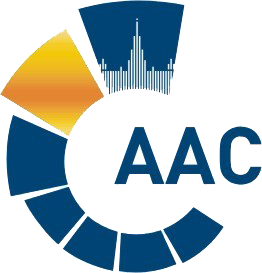 САМОРЕГУЛИРУЕМАЯ ОРГАНИЗАЦИЯ АУДИТОРОВАССОЦИАЦИЯ «СОДРУЖЕСТВО» 
член Международной Федерации Бухгалтеров (IFAC)(ОГРН 1097799010870, ИНН 7729440813, КПП 772901001) 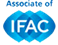 119192, г. Москва, Мичуринский проспект, дом 21, корпус 4. т: +7 (495) 734-22-22, ф: +7 (495) 734-04-22, www.auditor-sro.org, info@auditor-sro.org 